Муниципальное автономное общеобразовательное учреждение«Средняя общеобразовательная школа №40»ПРИКАЗот  15 мая 2023 года                                                                                                  № 86/01  О создании  комиссиипо индивидуальному отбору обучающихся На основании части 5 статьи 67 Федерального закона от 29 декабря 2012 года № 273-ФЗ «Об образовании в Российской Федерации»,  приказа министерства образования Белгородской области № 1324 от 26 апреля 2023 г «О случаях  и порядке организации индивидуального отбора при приёме либо переводе в государственные и муниципальные образовательные организации для получения основного общего и среднего общего образования с углубленным изучением отдельных учебных предметов или для профильного обучения в Белгородской области»,  во исполнение приказа управления образования администрации Старооскольского городского округа Белгородской области № 764 от 10 мая 2023 г «Об утверждении перечня муниципальных общеобразовательных организаций, в которых осуществляется индивидуальный отбор обучающихся» и  в соответствии  с локальным актом школы «Положение о случаях и порядке индивидуального отбора при приёме либо переводе в муниципальное автономное общеобразовательное учреждение «Средняя общеобразовательная школа № 40»для получения основного общего и среднего общего образования с углублённым изучением отдельных учебных предметов или  для профильного обучения», утвержденного приказом № 86 от 15 мая 2023 г.  ПРИКАЗЫВАЮ:	 1. Утвердить  следующий состав комиссии по индивидуальному отбору обучающихся:- председатель комиссии: Филимонова А.Г., директор школы;- секретарь  комиссии: Галченко О.В., заместитель директора;- члены комиссии: Разинкова Н.С., Лащенова Е.Н., Гаврюшина Л.К., Теплова М.Е., Нефедова В.И., Ковальская О.Г., учителя – предметники.	2.Членам комиссии по индивидуальному отбору обучающихся:	2.1. Руководствоваться в работе Положением  о случаях и порядке индивидуального отбора при приёме либо переводе в муниципальное автономное общеобразовательное учреждение «Средняя общеобразовательная школа № 40»для получения основного общего и среднего общего образования с углублённым изучением отдельных учебных предметов или  для профильного обучения.	3. Контроль исполнения приказа оставляю за собой.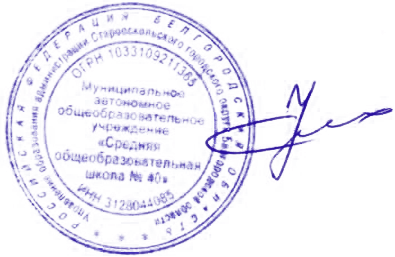 Директор МАОУ «СОШ №40»                                                                     А.Г.Филимонова